Article title is bold, capitalized the first letter, proper nouns, and words after hyphen or colonMain author1*, Co-author2 and Co-author1  1Affiliation of Main author and Co-author 12Affiliation of Co-author 2*Correspondence: Main author (email:…)INTRODUCTIONProvide background to support the motivation of the research. Briefly review the literature, summarize current knowledge, and identify the knowledge gaps to be addressed by the current study. Avoid a detailed literature survey or summary of previous results. Provide clear research questions and objectives of the study.materials and method Describe the materials and methods used to generate all the results reported in the manuscript in detail. Provide sufficient detail to allow the work to be reproduced by an independent researcher. Methods that are already published should be summarized and indicated by a reference. Any modifications to existing methods should be described.results and discussion Provide clear and concise descriptions of all findings without extrapolating the results reported. Do not describe methods for the first time in the “Results and discussion” section. Results should be presented in a logical order.Report results of all analyses and experiments that are described in the manuscript. Do not duplicate data among figures, tables, and text. Provide a review of the relevant literature and other information needed to put the study findings into context. Provide a complete and balanced view of previous research, including findings that are inconsistent with the hypotheses, results, or conclusions of the present study. Provide a straightforward discussion of the study limitations. Avoid extensive citations and discussion of published literature.HeadingsThe paragraphs are not indented. The section should contain no more than four levels of headings. Only three levels of headings should be numbered. Lower level headings remain unnumbered; they are formatted as run-in headings and are italicized. Table 1 gives a summary of all heading levels. Table 1. Examples of headingsTables and figures TablesTable presented must be sufficiently clear, well-labeled, and described by its legend to be understood. It is numbered consecutively, starting with Table 1. A description of table as well as example is given in Table 2. Table 2. Table captions should be placed above the tables, left aligned Note is italicized, size 9 pt, left-alignedFiguresFigures presented must be sufficiently clear, well-labeled, and described by its legend to be understood. It is numbered consecutively, starting with Figure 1.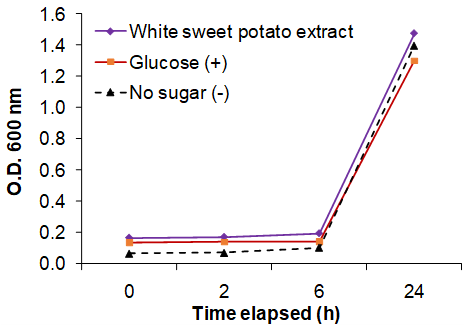 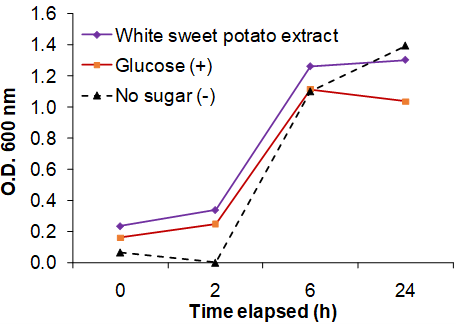 Figure 1. A figure caption is always placed below the illustration, centeredNote is italicized, size 9 pt, centered Units The styles of nomenclature and units are followed the international system of units (SI). Length, area, volume: mm, cm, m, km, mm2, cm2, m3, µL, mL, LWeight: g, kg, ng, µg, mg, kg, t, Da, kDaConcentration: nM, µM, mM, M, %, µg/L, mg/L, g/LMeasurement: space bar is required after number e.g. 5 L, 5 kg, 5 ppm, except for percentage (%) and temperature (°), e.g. 5%, 20°C, 100°F.Number decimal rules: allow accuracy of 1%, for examples:- 100 g, 645 g, 467 g (greater than or equal to 100).- 99.1 mg, 10.1 mL, 25.5 L (greater than or equal to 10).- 9.96 mL, 1.12 m3, 1.01 m2 (greater than or equal to 1).- 0.99, 0.67, 0.013, 0.0052 (less than 1)Nomenclature  All biota (crops, plants, insects, birds, mammals, fish, etc.) should be identified by their scientific names when the English term is first used, with the exception of common domestic animals e.g., Cyprinus carpio for the first mentioned, later it can be written as C. carpio from the second time.AbbreviationUse abbreviation at least three times in the text, and abbreviation must be defined at its first appearance.Define an abbreviation the first time it is used and then use the abbreviation thereafter, not with spelled out form.Math formulaSubmit math equations as editable text and not as images. Present simple formula in line with normal text where possible and use the solidus (/) instead of a horizontal line for small fractional terms, e.g., X/Y. Authors are encouraged to use Math formulae made by MS. Word function (Insert/Equation) or MathType.Equations or formulas are written in separate lines and centered.(dhkl)-2 = (h2 + k2 + l2). a-2      (1)ReferencingIn-text citations Following APA (American Psychological Association) style, the author's last name and the year of publication for the source appear in the text. Table 3 presents types of in-text citations and examples. Table 3. Guidelines of in-text citationsReferencingThe reference list includes only the sources cited in the paper.Do not use footnotes in the footnote as a substitute for a list of references.Follow APA format for reference list.All lines after the first line of each entry in your reference list should be indented one-half inch from the left margin.Authors’ last names are provided first, authors’ first and middle names are written as initials.Separate last name and initial with a comma, separate each author with a comma. Use an ampersand (&) before the last author.Reference list entries should be alphabetized by the last name of the first author of each work. In addition, (1) multiple-author entries in which all authors appear in the same order should be arranged by year of publication in chronological order, from earliest to most recent.(2) One-author entries should precede multiple-author entries beginning with the same first author, even if the multiple-author work is published earlier.(3) For multiple articles by the same author and year of publication, the entries should be alphabetized by the title of the paper, at the same time, add a letter (a, b, c, etc.) right after the year of publication.CONCLUSIONState the meaning of the study, implications drawn from the study, propose orientation for the next research. Do not repeat research results. ACKNOWLEDGMENT (if any)Acknowledge the funding organizations or anyone who provided intellectual assistance, technical help, or special equipment/materials.The names of funding organizations or individuals should be written in full. REFERENCES Aron, L., Botella, M., & Lubart, T. (2019). Culinary arts: Talent and their development. In R. F. Subotnik, P. Olszewski-Kubilius, & F. C. Worrell (Eds.), The psychology of high performance: Developing human potential into domain-specific talent (pp. 345–359). American Psychological Association. https://doi.org/10.1037/0000120-016Bartolini, G., Ferrara, A., Usai, E., & Utkin, V. I. (2000a). On Multi-input second order sliding mode control”. IEEE Trans. Aut. Contr., 45(9), 1711-1717.Bartolini, G., Pisano, A. & Usai, E. (2000b). First and Second Derivative Estimation by Sliding Mode Technique. Journal of Signal Processing, 4(2), 167–176.Belcher, W. (2019). Writing your journal article in twelve weeks: A guide to academic publishing success (2nd ed.). University of Chicago Press.Brighouse, H. (2006). On education. Routledge.Chen, J., Wang, Z., Li, G., & Guo, R. (2014). The swimming speed alteration of two freshwater rotifers Brachionus calyciflorus and Asplanchna brightwelli under dimethoate stress. Chemosphere, 95, 256–260. Chen, W., Liu, H., Zhang, Q., & Dai, S. (2011). Effects of nitrite and toxic Microcystis aeruginosa PCC7806 on the growth of freshwater rotifer Brachionus calyciflorus. Bulletin of Environmental Contamination and Toxicology, 86(3), 263–267. Harris, L. (2014). Instructional leadership perceptions and practices of elementary school leaders (doctoral dissertation). University of Virginia.Kattoua, T., Al-Lozi, M. & Alrowwad, A. (2016). A review of literature on E-learning systems in higher education. International Journal of Business Management and Economic Research, 7(5), 754-762.Leitch, M. G., & Rushton, C. J. (Eds.). (2019). A new companion to Malory. D. S. Brewer.Neuburger, H. (2018, April 10). How innovative companies are leading the way regarding company culture. EU Startup. https://www.eu-startups.com/2018/04/how-innovative-companies-are-leading-the-way-regarding-company-cultureUnited States Government Accountability Office. (2019). Performance and accountability report: Fiscal year 2019. https://www.gao.gov/assets/710/702715.pdfArticle info.ABSTRACTReceived dd MM yyyy
Revised dd MM yyyyAccepted dd MM yyyyAbstract should be no more than 200 words in length. It should briefly state the purpose of the research, methods used, primary results, and major conclusions. It should not contain any undefined abbreviations or unspecified references. If abbreviations are essential (repeated two times at least), they must be defined at their first mention in the Abstract.KeywordsAbstract should be no more than 200 words in length. It should briefly state the purpose of the research, methods used, primary results, and major conclusions. It should not contain any undefined abbreviations or unspecified references. If abbreviations are essential (repeated two times at least), they must be defined at their first mention in the Abstract.Alphabetical order, being italicized, maximum six keywords, separated by commasAbstract should be no more than 200 words in length. It should briefly state the purpose of the research, methods used, primary results, and major conclusions. It should not contain any undefined abbreviations or unspecified references. If abbreviations are essential (repeated two times at least), they must be defined at their first mention in the Abstract.Heading levelStyleExample1st levelCapitalized, bold1. FIRST LEVEL2nd levelIn sentence case, bold1.1. Second level3rd levelIn sentence case, italicized1.1.1. Third level 4th levelUnnumbered, italicizedFourth level Enzyme preparationOptimal pHOptimal temperatureAlcalase7.555oCProtamex6.555oCFlavourzyme7.050oCParenthetical citationNarrative citationOne author (Harris, 2014)Harris (2014)Two authors(Leitch & Rushton, 2019)Leitch and Rushton (2019)Three authors and above(Aron et al., 2019)Aron et al. (2019)Group author with abbreviationFirst citation:(Food and Agriculture Organization of the United Nations [FAO], 1977)Subsequent citations:(FAO, 1977)First citation:Food and Agriculture Organization of the United Nations (FAO, 1977)Subsequent citations:FAO (1977)Group author without abbreviation(United States Government Accountability Office, 2019)United States Government Accountability Office (2019)Multiple worksChronological order:(Malory, 2017; Neuburger, 2018; Aron, 2019; Belcher, 2019; Leitch & Rushton, 2019)Chronological order:Malory (2017), Neuburger (2018), Aron (2019), Belcher (2019), and Leitch and Rushton (2019)Multiple works, same author (Chen et al., 2011, 2014)Chen et al. (2011, 2014)Same author, Same year of publication(Bartolini, 2000a, 2000b)Bartolini (2000a, 2000b)Secondary source (Garrison, 2011, as cited in Kattoua et al., 2016)*In references, list Kattoua et al. (2016)Garrison (2011, as cited in Kattoua et al., 2016)Direct quotationPlace quotation marks around the direct quote, include page number.(For direct quotations of more than 40 words, display the quote as an indented block of text without quotation marks)It is stated that “the plurality of personal constitutions is important: some person’ constitutions will allow them to live some ways of life from the inside, but not others” (Brighouse, 2006, p. 17).It can be explained that:Rational reflection takes place within a given social context. Certainly they subject both their own personal traits and the relationships within their situation to rational scrutiny. Rational reflection can help us to detect inconsistencies and fallacious argumentation, and to uncover misuse of evidence. It helps us to see whether a choice coheres with our given judgement, including our judgements about what kind of person we ought to be. It also helps us to evaluate the ways we are attached to other people, and to carry out our altruistic obligations and goals more effectively. (Brighouse, 2006, p. 20)Brighouse (2006) said that “the plurality of personal constitutions is important: some person’ constitutions will allow them to live some ways of life from the inside, but not others” (p. 17).Brighouse et al. (2006) suggested:Rational reflection takes place within a given social context. Certainly they subject both their own personal traits and the relationships within their situation to rational scrutiny. Rational reflection can help us to detect inconsistencies and fallacious argumentation, and to uncover misuse of evidence. It helps us to see whether a choice coheres with our given judgement, including our judgements about what kind of person we ought to be. It also helps us to evaluate the ways we are attached to other people, and to carry out our altruistic obligations and goals more effectively. (p. 20)